АДМИНИСТРАЦИЯ ГОРОДСКОГО ПОСЕЛЕНИЯ   «ГОРОД БАЛЕЙ» ЗАБАЙКАЛЬСКОГО КРАЯМуниципальный жилищный контроль (плановая проверка)                На основании Плана проверок на 2018 год, утвержденного Постановлением Администрации городского поселения «Город Балей» от 26.10.2017 г. № 870 «Об утверждении плановых проверок юридических лиц и индивидуальных предпринимателей на 2018 год», в соответствии с  Распоряжением администрации городского поселения «Город Балей» от 18.09.2018 г. № 152-р «Об осуществлении мероприятий муниципального жилищного контроля»,21 сентября 2018 года   была проведена плановая проверка   исполнения   норм Жилищного законодательства Российской Федерации по адресу: г. Балей, квартал «Б», д. 1 (ТСЖ «Наш дом»).При проведении проверки присутствовали: председатель ТСЖ «Наш дом» Савватеева О.А..В ходе проверки выявлены следующие нарушения: отсутствие информации о тарифе на досках объявлений в подъездах МКД.Уполномоченный на проведение проверки земельного участка                                                                   (Заместитель руководителя Администрации городского поселения «Город Балей» по муниципальному хозяйству)                                            В.В. КвятковЗаместитель начальника отдела ЖКХ и строительства Администрации городского поселения «Город Балей»                                                                                                                         Т.А. ДеревяшкинаСпециалист по разработке муниципальных программ и проектно-сметной документации                       Администрации городского поселения «Город Балей»      О.В. ЩербининаАкт проверки прилагается 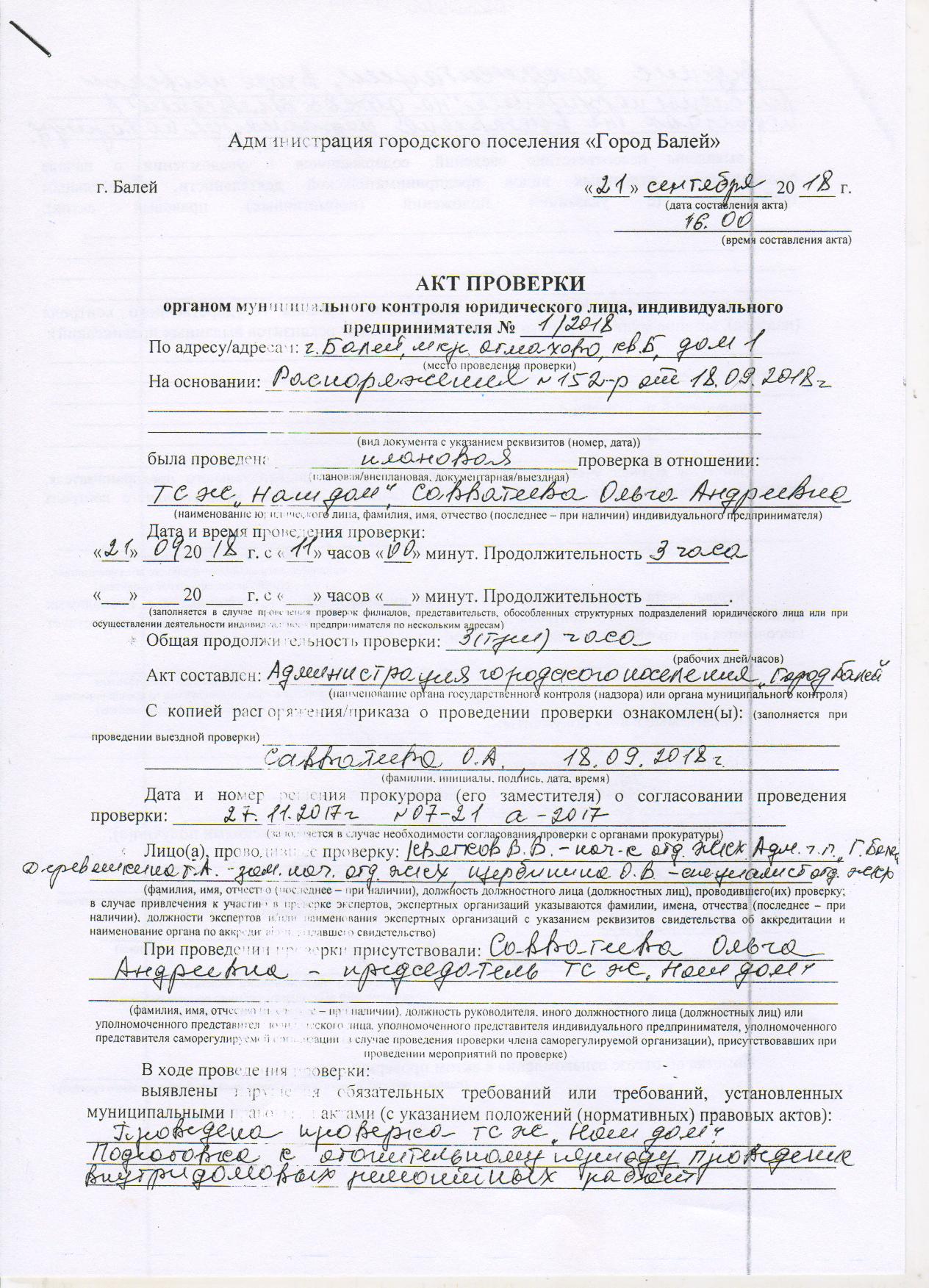 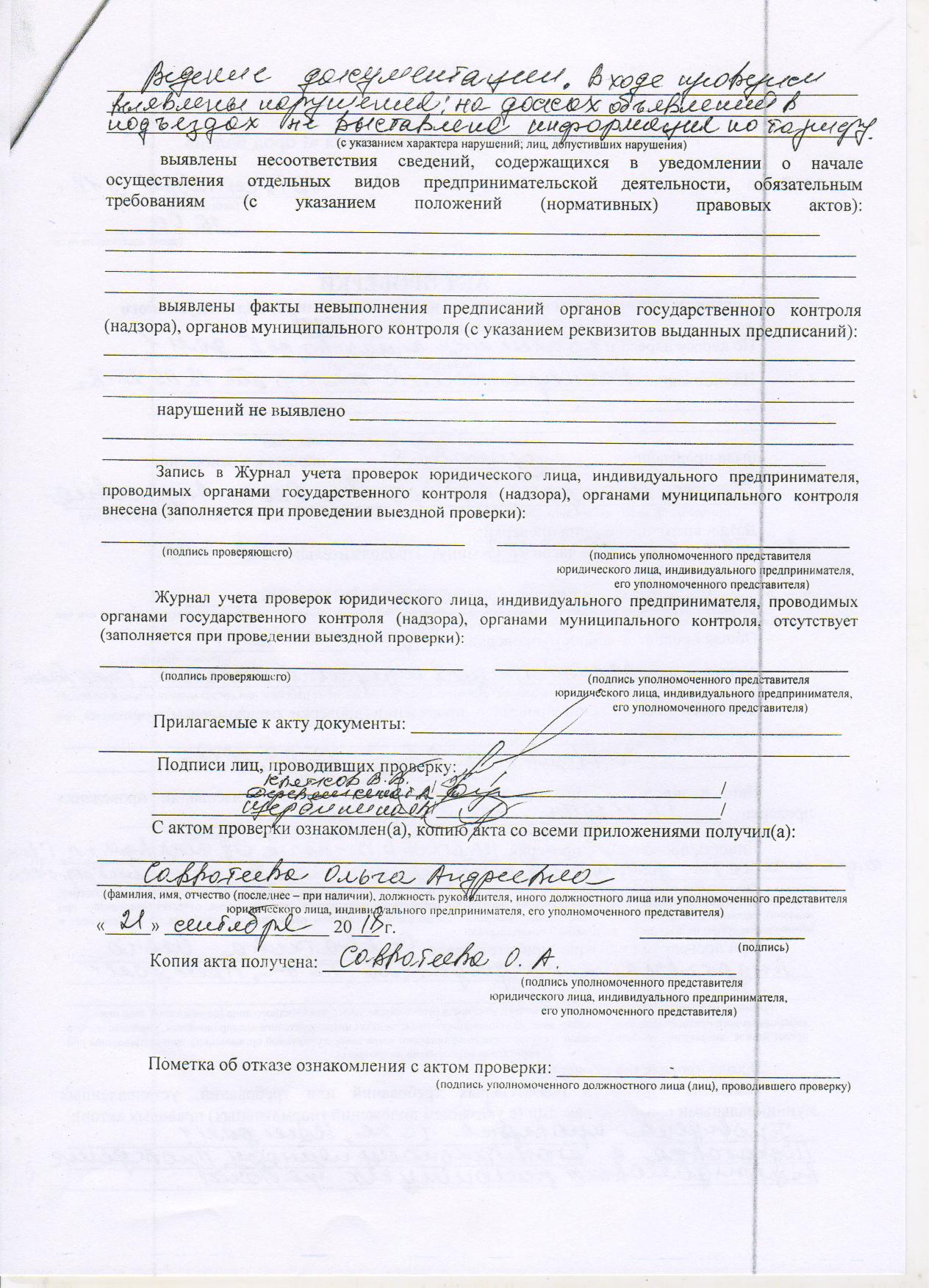 